Памятка для записи на секцию в Навигаторе:Открываем сайт «Навигатор дополнительного образования» Заполняем все поля в оранжевом окошке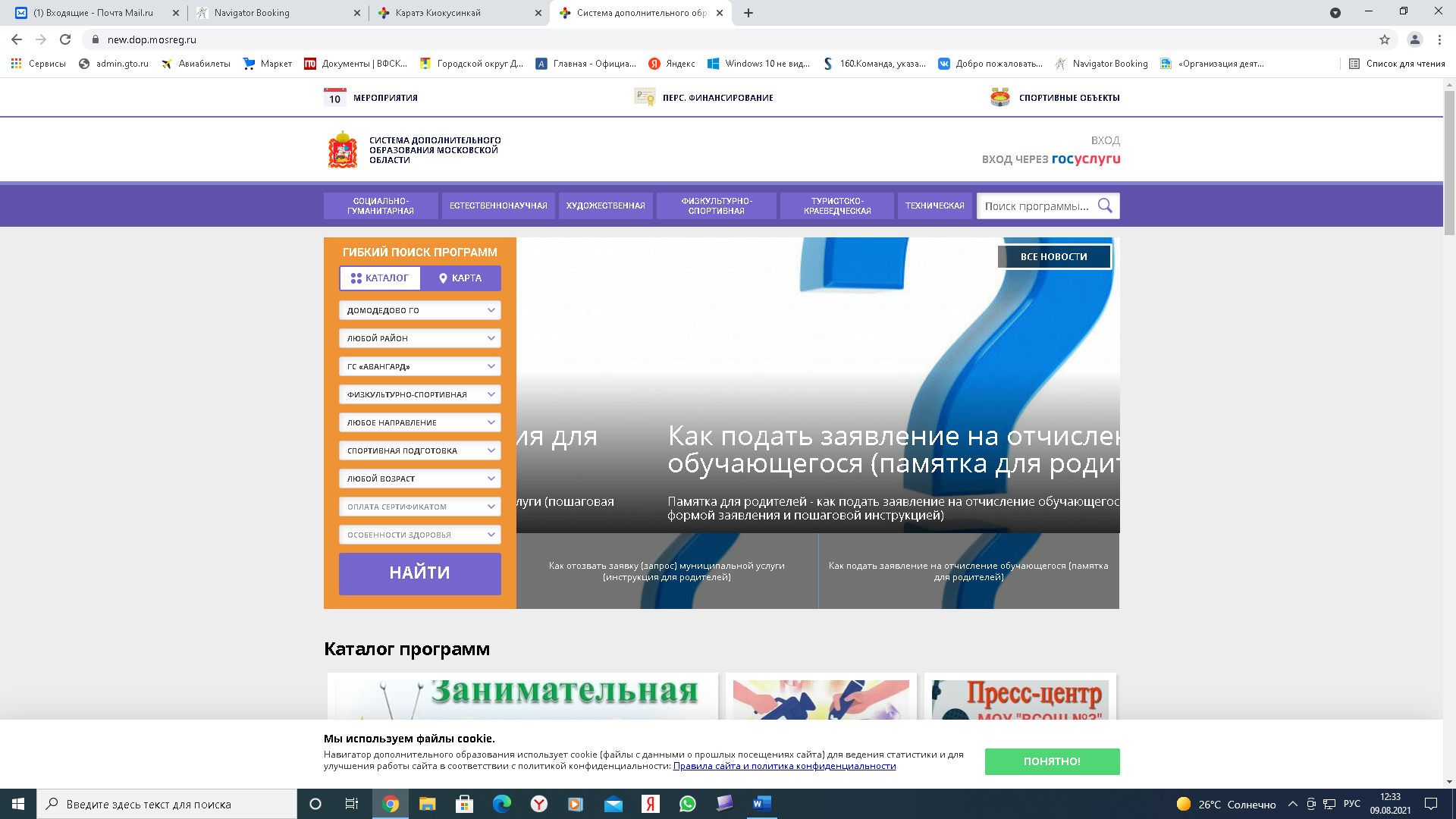 Далее нажимаем кнопку «Найти». Высвечиваются все секции, в каждой секции можно найти нужного тренера и нужный возраст. Под фотографией можно найти расписание и тренеров. Пример указан ниже:Для записи, выбираем секцию и тренера, нажимаем «Записаться». У вас открывается новая страница на сайте МОСРЕГ.РУ, раздел КРУЖКИ И СЕКЦИИ. Кликаете на кнопку «Получить услугу», далее «Заполнить форму». Потребуется авторизация через Госуслуги. После авторизации появляется окно Кружки и секции, заполняете форму как показано ниже:Выставляем обе галочки в согласии.Следующий пункт, выбираем «Домодедово ГО», Организация «Авангард».ВАЖНО: при заполнении этого этапа (показан ниже), необходимо прикрепить скан свидетельства о рождении ребенка.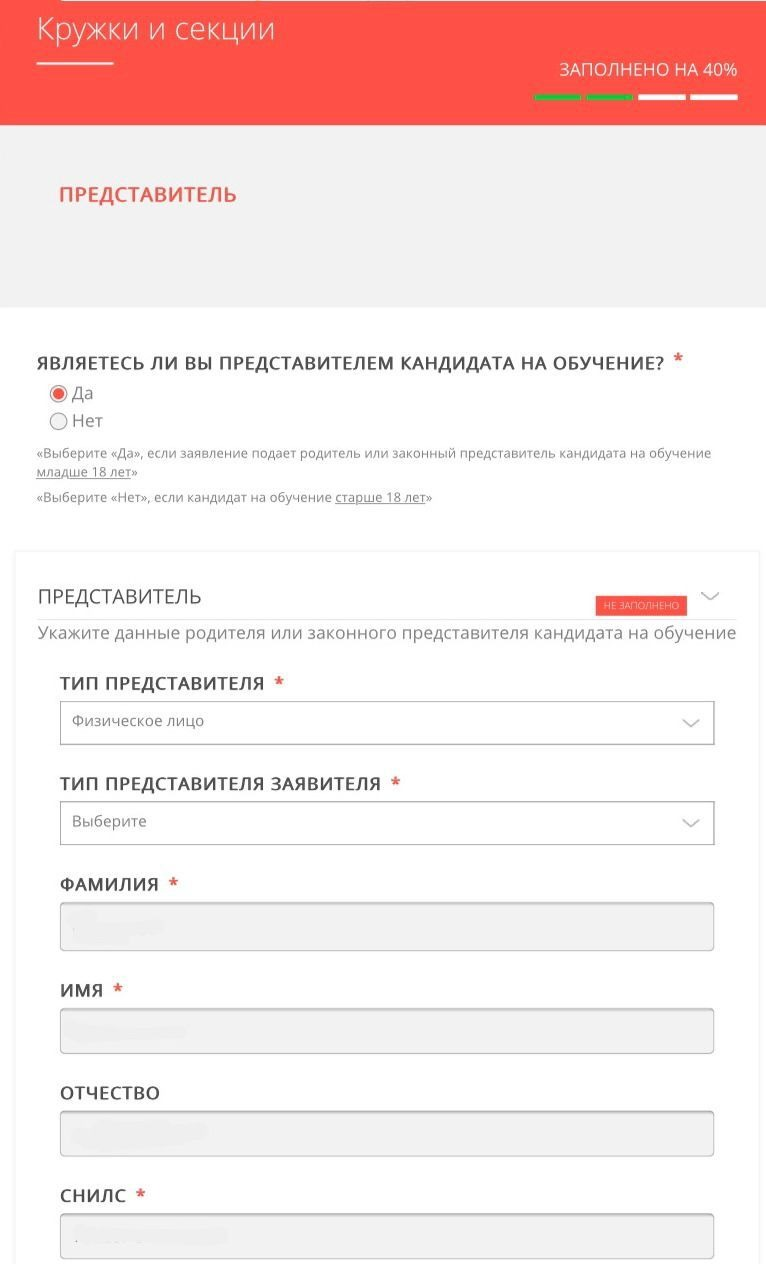 Необходимые документы для предоставления в учреждение, указаны в разделе Кружки и секции. (Данные документы можно скачать в этом же разделе). 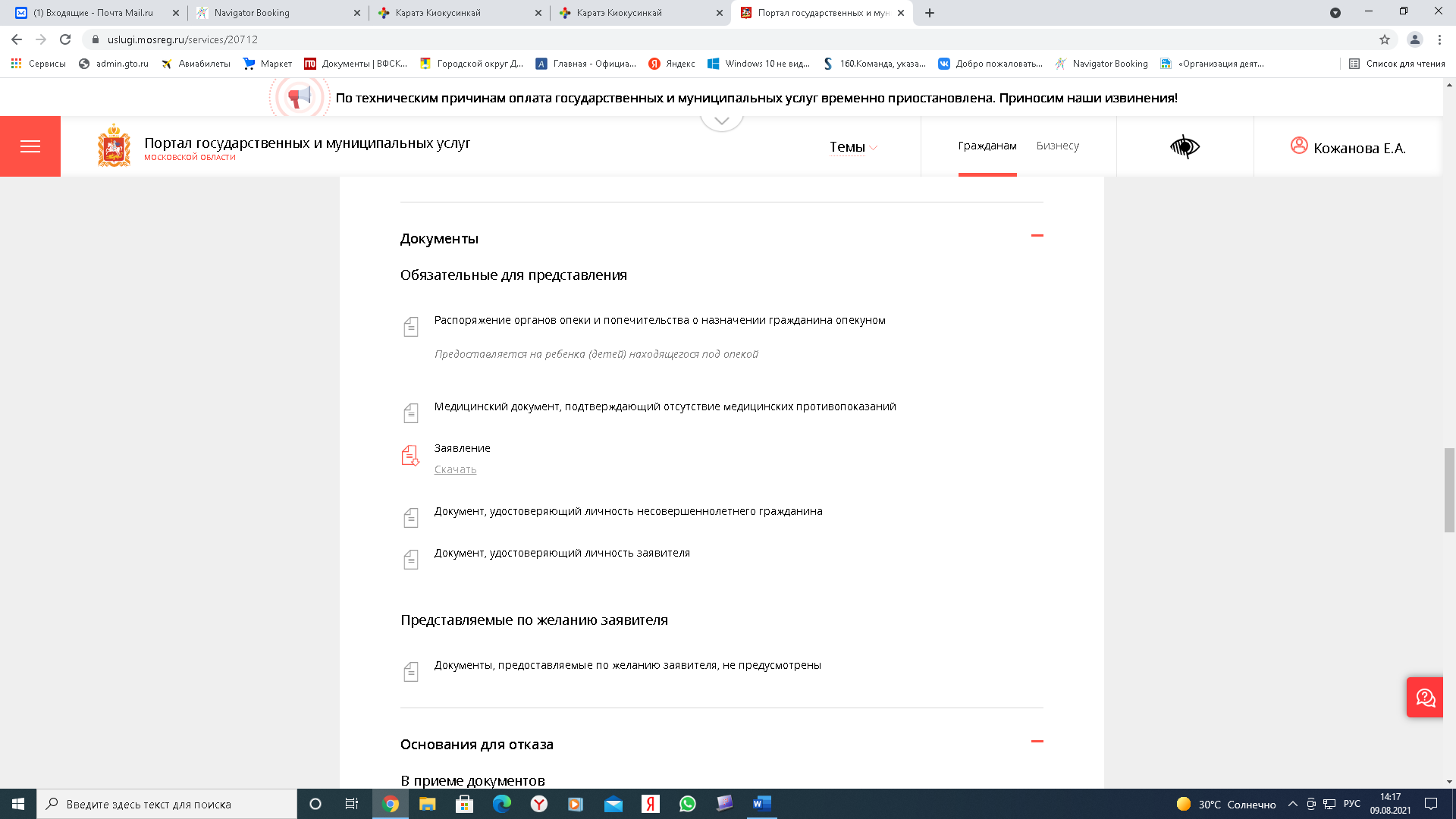 После чего, в течении 4-х рабочих дней, мы будем Вас ждать для заключения договора!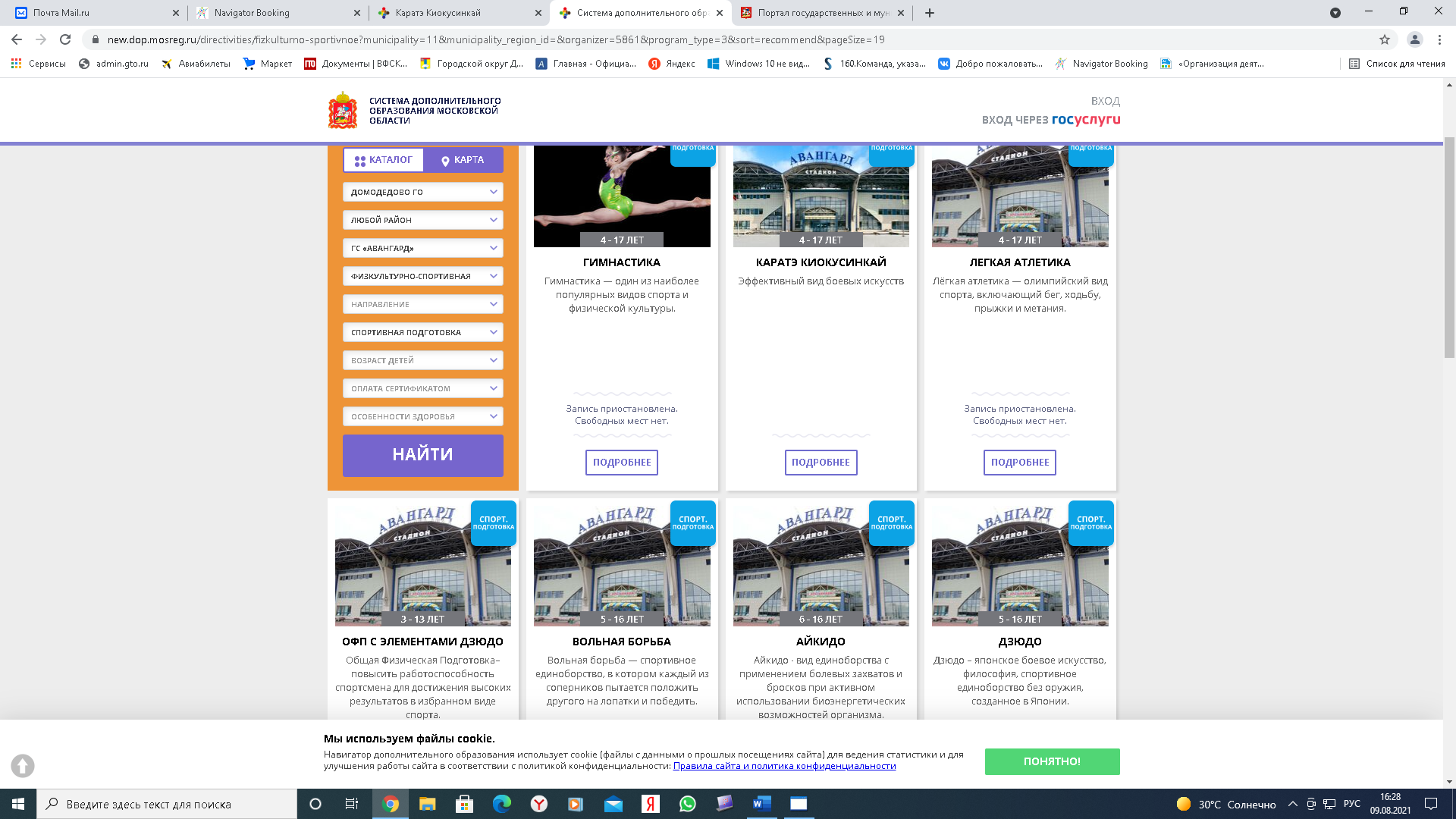 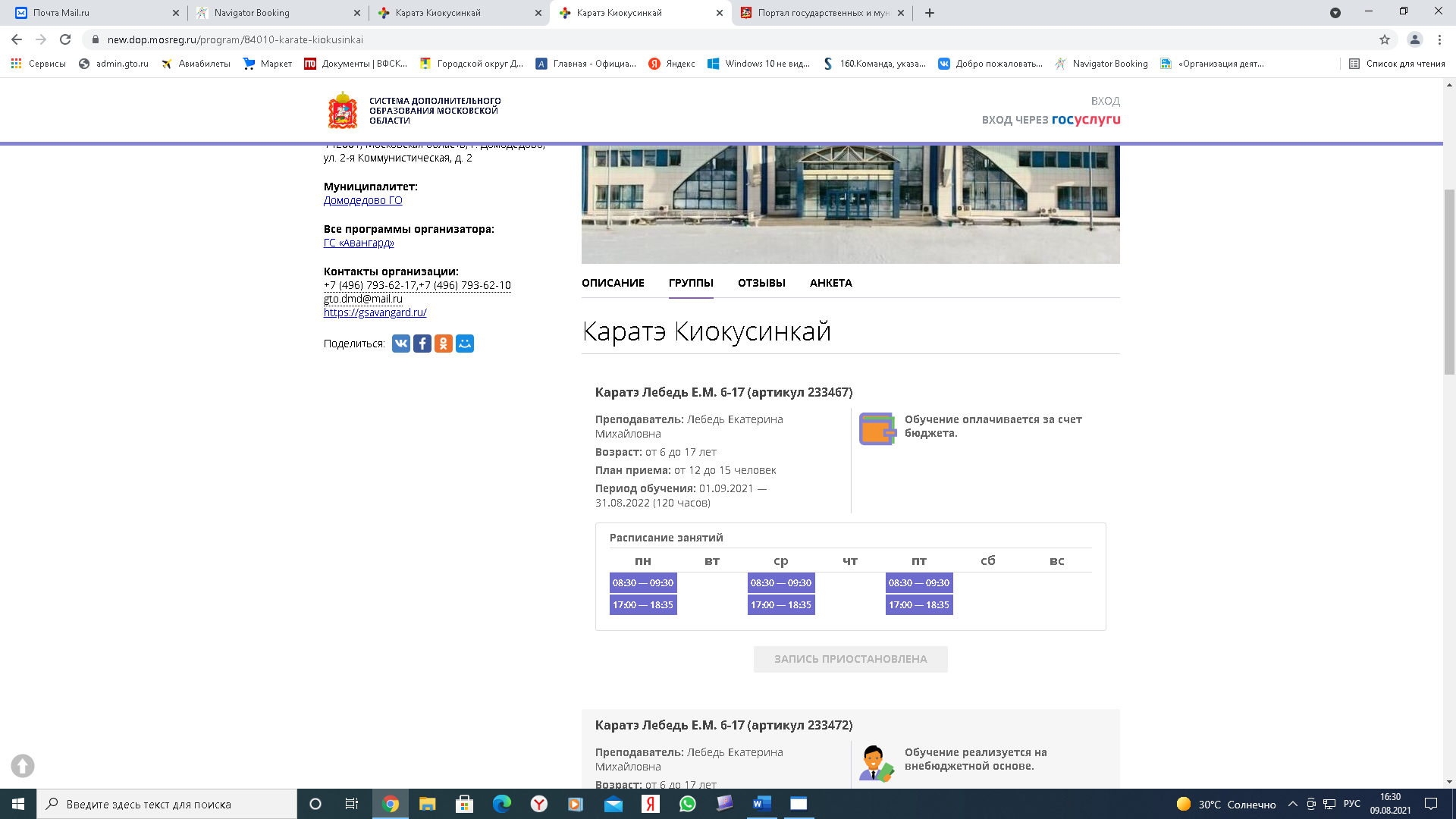 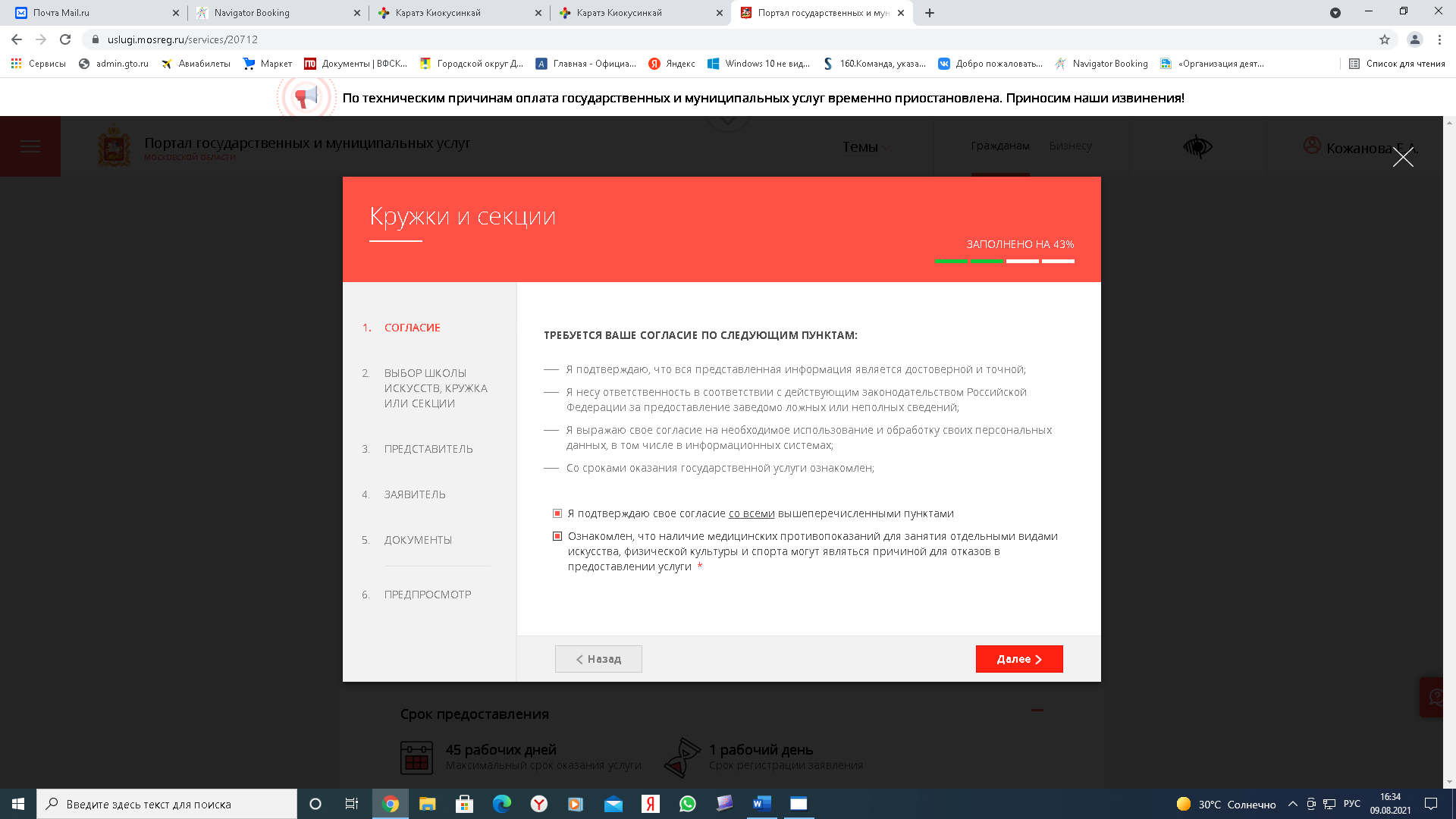 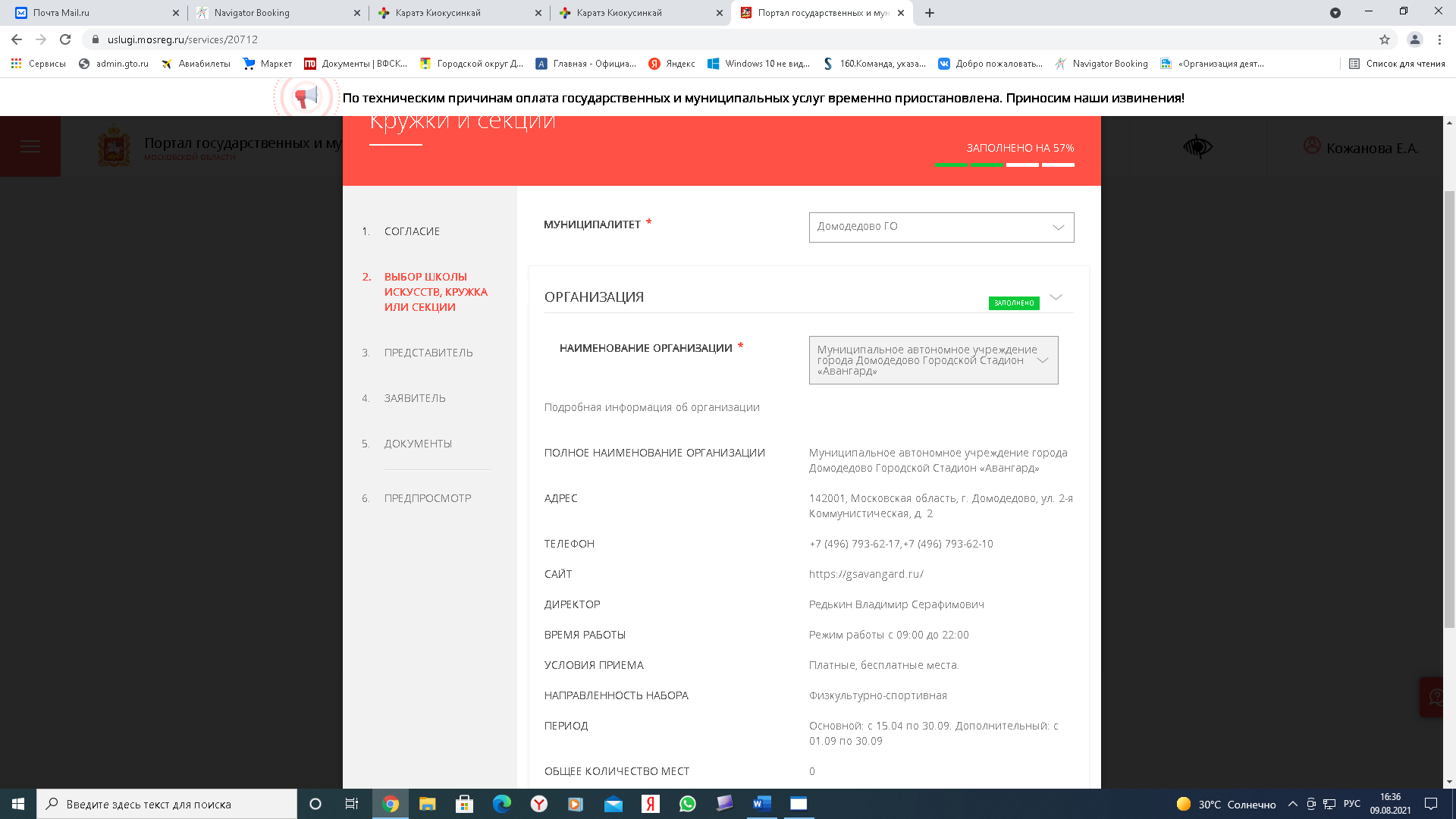 